Name:_________________________________________	     		Unit 7 – Proving Triangles Similar using AA~MonicaGeometry Period:_____Date:__________________________________________Directions:  Each of the proofs below requires using the AA~ postulate.  Complete each proof using this postulate.1)   Given: 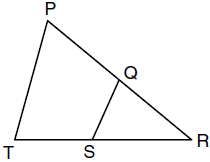        Prove: 2)  Given: 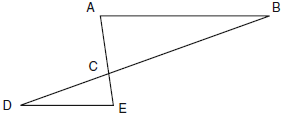       Prove: 3)  Given: ,  is tangent to circle O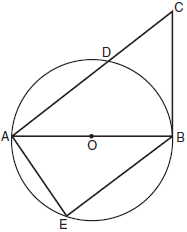      Prove: 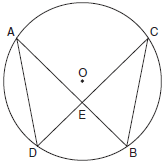 4)  Given: Circle O with chords  and  drawn      Prove: 